COLLEGE EVENT 
FLYERWHEN[DATE][TIME]WHERE[VENUE/
LOCATION][STREET ADDRESS, CITY, STATE]FEATURING · BAND NAME · DETAILS  · FOOD · FUN· DETAILS  · DETAILS  · DETAILS  · DETAILS For more information goto http://cnr.ncsu.edu/event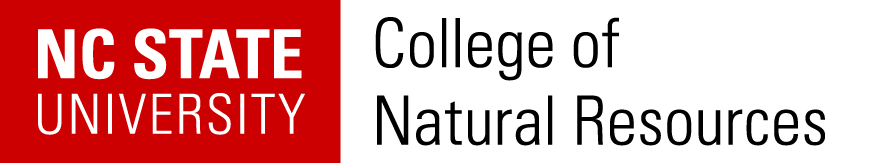 ALL AGES EVENTADVANCE TICKETS$18 General
$36 VIP
Group rates
available on siteAT THE DOOR$20 General
$40 VIP
Group rates
available on siteSPONSORSEdit and of These text areasor rename any of the headers on the pageTIP!Get any text formatting you see in this flyer with just a click, on the Home tab, in the Styles group